CORPORACIÓN EDUCACIONAL  A&G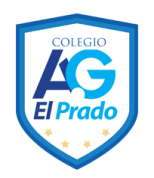 Colegio El PradoCooperativa nº 7029 – PudahuelTeléfonos: 227499500  -   227476072www.colegioelprado.cldireccioncolegioelprado@gmail.comRBD: 24790-1Profesor(a): Jacqueline France Gómez                                                                  CURSO: 2° Básico                        Objetivo: Resolver operaciones. 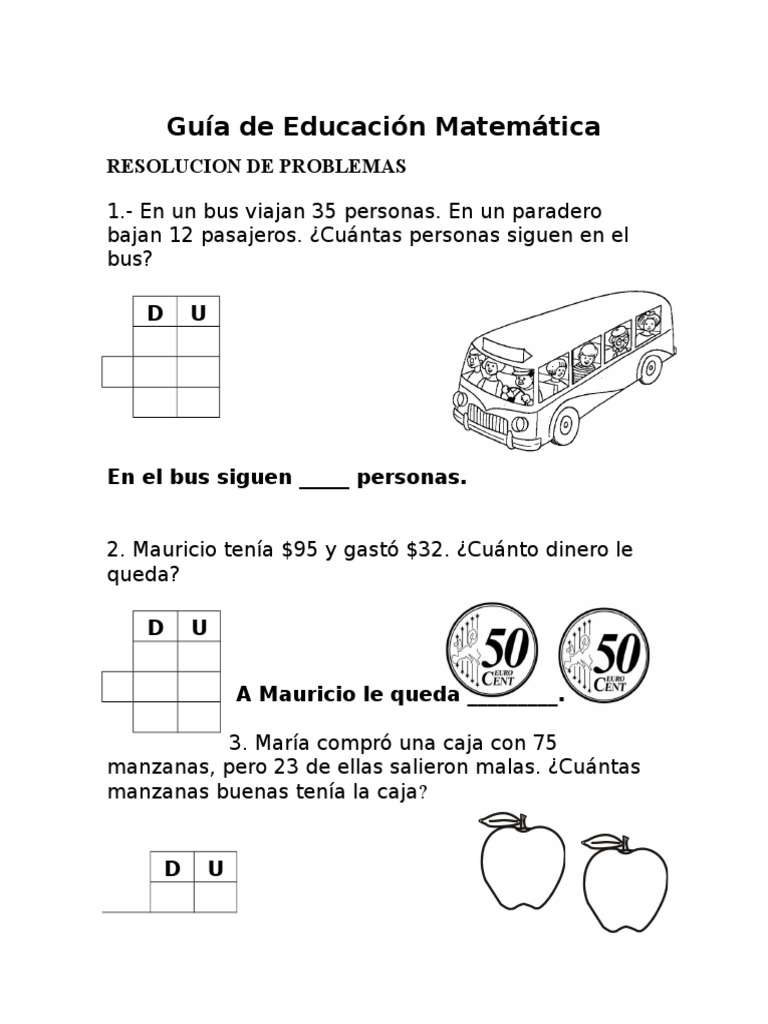 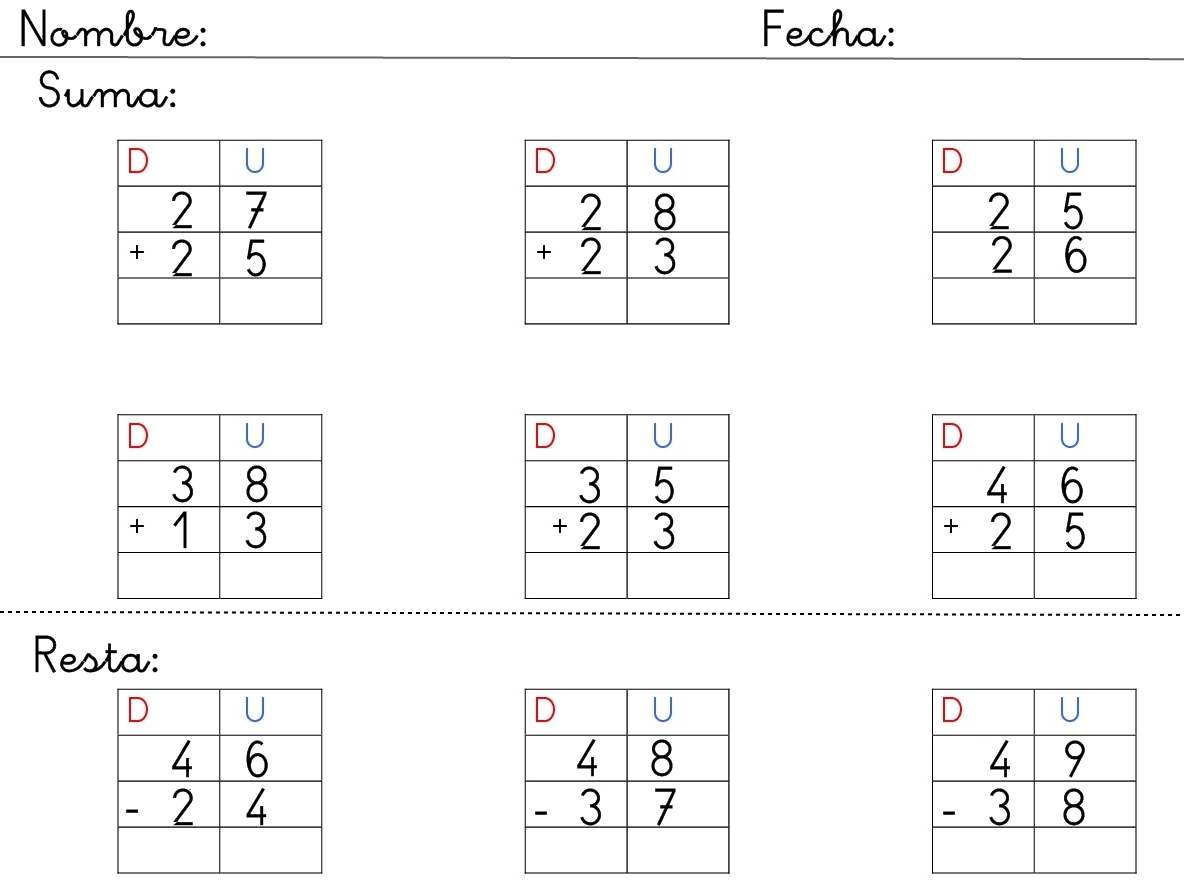 OBJETIVO: Reconocer las figuras geométricas.ACTIVIDAD: Cuenta cada figura geométrica y coloca el número en la figura que corresponde.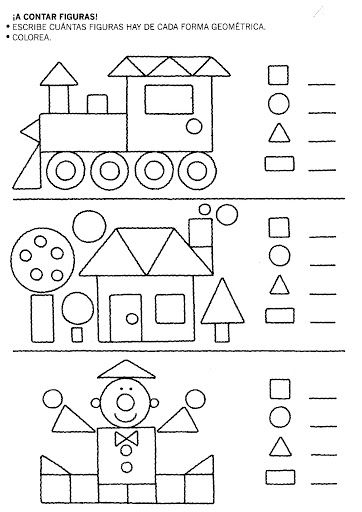 